Text s úlohami XVIIINemusíte být nadšenými přírodovědci, a přesto se můžete při práci s texty o přírodě hodně naučit. Příroda tady figuruje jen v roli výchozího textu, úlohy ověřují jazykové a čtenářské dovednosti. K tomu, abyste našli v textu jazykové chyby, poznali, jestli informace v textu je, nebo není, našli požadované informace nebo vybrali nejlepší opravu nedostatků v textu, není třeba mít hlavu plnou znalostí o zvířatech, rostlinách, geologii...    Pracovní list pro žáky vyšších ročníků druhého stupně základních škol je součástí námětu Jak na přijímačky z češtiny, jehož cílem je pomoci žákům při přípravě na přijímací zkoušky ke studiu na středních školách._________________________________________________Výchozí text k úlohám 1-4Mnozí mořští živočichové včetně převážné většiny druhů největších kytovců se každoročně stěhují. Plejtvákovec šedý pravděpodobně cestuje na největší vzdálenosti. Každý rok během svého života urazí při stěhování celkem až 800 000 km, tj. dvojnásobek vzdálenosti Země od Měsíce. Některá hejna tuňáků přeplouvají Středozemní moře po celé jeho délce; jeden tuňák označený v Mexiku byl zjištěn v Japonsku.
(Zvíře)1.	Určete, jaká je podle výchozího textu vzdálenost ze Země na Měsíc:2.	Která z následujících možností nejlépe vystihuje výchozí text, a je tedy jeho nadpisem? A)	Invaze B)	MigraceC)	SymbiózaD)	Komunikace3. 	Která z následujících částí výchozího textu je nadbytečná? A)	po celé jeho délceB)	během svého životaC)	na největší vzdálenostiD)	druhů největších kytovců4. Kterým z následujících slov nelze beze změny smyslu výchozího textu nahradit slovo zjištěn?A)	zadrženB)	zachycenC)	zaregistrovánD)	zaznamenán(Brož, F. – Brožová, P.: 222 úloh k jednotným přijímačkám, Třebíč, Akcent 2015, s. 27, upraveno)Co jsem se touto aktivitou naučil(a):………………………………………………………………………………………………………………………………………………………………………………………………………………………………………………………………………………………………………………………………………………………………………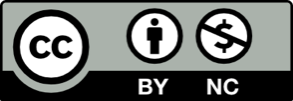 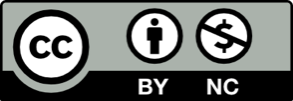 